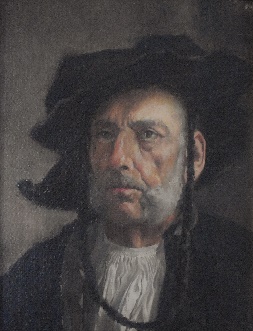 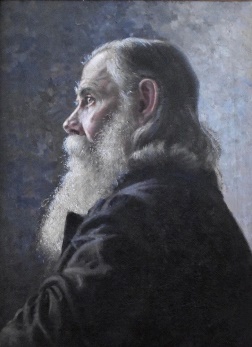                RETRATO DE ANCIANO		                                   CABEZA DE ANCIANO  CON SOMBRERO                         FRANCISCO PRADILLA                                                                                                       MIGUEL PRADILLA“FRANCISCO Y MIGUEL PRADILLA. LA TRADICIÓN DE LA PINTURA NATURALISTA”ESPACIO CULTURAL MIRA CAMINO DE LAS HUERTAS 42POZUELO DE ALARCÓN (MADRID)DEL 18 DE OCTUBRE AL 25 DE NOVIEMBRE DE 2018La muestra presentará un conjunto destacado de pinturas , dibujos y acuarelas de ambos pintores  en diálogo,  inspirándose en lugares comunes de España e Italia , interpretándolos cada uno a su manera . Las obras , procedentes de colecciones privadas y de Museos de Madrid , Málaga y Zaragoza , se expondrán con la singularidad  de que será la primera ocasión en que ambos pintores (padre e hijo) exhiban de forma conjunta sus obras y , además , se dará a conocer la producción inédita de Miguel Pradilla pues desde su fallecimiento , en 1965 , no se ha realizado ninguna muestra de su obrawww.miguelpradilla.es